Projenin İlgili Olduğu Öncelikli Sektör: Proje konusunun birden fazla sektör veya alt alanla ilişkili olması durumunda ilişkili tüm sektörleri belirtiniz.Projenin Belirtilen Öncelikli Alan ve Alt alan (lar) ile İlişkisi Açıklanmalıdır.1. ÖZET ve ANAHTAR KELİMELER: (Projenin kapsamı, yöntemi, konunun özgün değeri ve beklenen sonuçlar kısaca belirtilmelidir. Proje özetinin 500 kelimeyi aşmaması beklenir.)2. AMAÇ / GEREKÇE: Önerilen projenin amacı/gerekçesi ve erişilmek istenen sonuçlar açık olarak yazılmalıdır.3. HEDEF: Projenin hedefleri açık olarak ve proje süresince ulaşılabilir nitelikte olacak şekilde yazılmalıdır.4. KONU ve KAPSAM: Önerilen projenin konusu ve kapsamı net olarak tanımlanmalı; amaç ile ilişkisi açıklanmalıdır.5. LİTERATÜR ÖZETİ: Proje konusu ile ilgili alanda ham bir literatür listesi değil, konunun önemini ve/veya araştırma açığını ortaya koyan bir literatür analizi verilmelidir. İlgili kaynaklar bu bölümün arkasına verilmelidir.6. ÖZGÜN DEĞERİ: Araştırmanın dayandığı hipotez/ler açıkça ortaya konulmalı ve proje konusunun bilgi birikimi içindeki özgün değeri açıkça belirtilmelidir. Projenin bilimsel kalitesi, farklılığı ve yeniliği, hangi eksikliği nasıl gidereceği veya hangi soruna nasıl bir çözüm geliştireceği, ilgili bilim veya teknoloji alan(lar)ındaki kavramsal, kuramsal ve/veya metodolojik perspektifte özgünlüğü açıklanmalıdır.7. PROJELERİN SOSYAL VE EKONOMİK FAYDALARI: Projenin Toplumsal/Kültürel (Yaşam Kalitesine Katkı, Sürdürülebilir Çevre ve Enerjiye Katkı, Refah veya Eğitim Seviyesinin İyileştirilmesine Katkı, Ülke ya da Dünya Düzeyinde Önemli Bir Sosyal Soruna Getirilecek Çözümler, Proje Sonuçlarını Uygulayan Kurum/Kuruluş vb.) ve Ekonomik (Potansiyel Sektörel Uygulama Alanları, Küresel Pazar Öngörüleri, İstihdam Katkısı, Rekabetçilik (İhracata Etkisi, İthal İkamesi, Yabancı Sermaye Yatırımının Tetiklenmesi vb.)) etkileri belirtilmelidir.8. YÖNTEM: Araştırmanın amaç ve kapsamı ile uyumlu olarak, incelenmek üzere seçilen parametreler sıralanmalıdır. Bu parametrelerin incelenmesi için uygulanacak yöntem ile kullanılacak materyal ayrıntılı bir şekilde tanımlanmalıdır. Yapılacak ölçümler (ya da derlenecek veriler), kurulacak ilişkiler ayrıntılı biçimde anlatılmalıdır. (*)(*) Doğrudan insan veya hayvanlar üzerinde yapılacak çalışmalar için ilgili birimden etik kurul onay kararının proje onaylandıktan sonra sözleşme protokolü imza süreçlerinden önce BAP birimine teslim edilmesi zorunludur.9. KURUMUN ARAŞTIRMA OLANAKLARI: Bu bölümde projenin yürütüleceği birimlerde ve Üniversitemizde var olup projede kullanılacak olan altyapı olanakları belirtilmelidir. 10. İŞ PAKETLERİ ve BAŞARI ÖLÇÜTLERİ: Projenin her bir iş paketinin takvimi, hedefi ve başarı ölçütleri açık olarak verilmelidir. (*) Ay olarak gösterilmelidir. Örn: 1-3. aylar(**) İşler/Görevler’de görev alacak kişilerin isimleri ve görevleri (araştırmacı, danışman ve bursiyer) yazılır. 11. RİSK YÖNETİMİ: Projenin İP’lerinde ortaya çıkabilecek ve proje sonuçlarını etkileyebilecek riskler ve bu risklerle karşılaşıldığında projenin başarıyla yürütülmesini sağlamak için alınacak tedbirler (B Planı) ilgili iş paketleri belirtilerek ana hatlarıyla aşağıdaki tabloda verilmelidir. B planına geçilmesi durumunda yöntem değişikliğine gidiliyor ise bu durum ayrıntılandırılmalıdır. Risk öngörülmeyen iş paketleri bu bölümde yer almaz.RİSK YÖNETİMİ TABLOSU (*)(*) Tablodaki satırlar gerektiği kadar genişletilebilir ve çoğaltılabilir.12. PROJENİN ÜNİVERSİTEMİZ ARAŞTIRMA ÜNİVERSİTESİ PERFORMANS DEĞERLENDİRMESİNE KATKISI: Projenin sonucunda aşağıda yer alan göstergelerden hangisine katkı sağlayacağı düşünülmektedir.13. VARSA ARAŞTIRMA İŞBİRLİĞİ YAPILACAK KURULUŞ ve ARAŞTIRMACI BİLGİLERİ: (Projenin başka bir kuruluş tarafından desteklenip desteklenmediği belirtilmelidir. Yurtdışında Araştırma işbirliği yapılacak kuruluş, işbirliği yapılan araştırmacı(lar) hakkında bilgi verip, neden ilgili kuruluş ve araştırmacının seçildiği ve araştırma sonucunda elde edilmesi beklenen kazanımlar hakkında bilgi veriniz.) Aynı ildeki firmaların işbirliği ile yürütülen proje Farklı ildeki firmaların işbirliği ile yürütülen proje Yurtiçi veya yurtdışındaki kamu kurumlarının işbirliği ile yürütülen proje Teknopark şirketleri işbirliği ile proje TTO işbirliği ile yürütülen proje Yurtdışındaki firmaların işbirliği ile yürütülen proje14. BÜTÇE KALEMLERİ GEREKÇESİ: 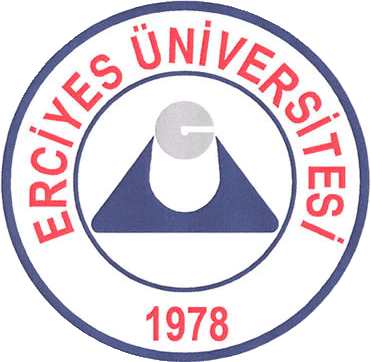 T.C. Erciyes ÜniversitesiBilimsel Araştırma Projeleri Koordinasyon BirimiÖNCELİKLİ ALAN AR-GE PROJESİ (ÖAP)BAŞVURU FORMUProjenin BaşlığıProje YürütücüsüBirim/Bölüm/ABD Araştırmacı(lar)Proje Süresi (ay)Proje Grubu(   ) Fen ve Mühendislik Bilimleri  (   ) Tıp ve Sağlık Bilimleri   (   ) Sosyal BilimlerÖncelikli AlanAlt AlanDeprem Araştırmaları(   ) Sağlık ve Yaşam Bilimleri(   ) Fen ve Mühendislik Bilimleri(   ) Sosyal ve Beşeri Bilimler Sağlık ve Yaşam Bilimleri(   ) Tıbbi Tanı Kiti(   ) Omiks ve Hassas Tıp(   ) NörobilimFen/Mühendislik Bilimleri(   ) Nanoteknoloji ve Nanobilim (   ) Yenilenebilir Enerji(   ) Gıda Güvenilirliği, Hijyeni ve BiyoteknolojisiSosyal ve Beşeri Bilimler(   ) Eğitimde Dijitalleşme ve Uzaktan Eğitim Uygulamaları (   ) Çevre Ekonomisi ve Çevre İdaresi Yönetimi(   ) Sürdürülebilirlik ÇalışmalarıAnahtar Kelimeler: İŞ PAKETİ TABLOSUİŞ PAKETİ TABLOSUİŞ PAKETİ TABLOSUİP No: 1İP Adı: İP Adı: İP Hedefi:  İP Hedefi:  İP Hedefi:  İP Takvimi*: İP Takvimi*: İP Takvimi*: İP Kapsamında Yapılacak İşler/Görevler:1.1. 1.2.1.3.İP Kapsamında Yapılacak İşler/Görevler:1.1. 1.2.1.3.Kim(ler) Tarafından Gerçekleştirileceği(**)1.1.1.2.1.3.İP’nin Başarı Ölçütü: Başarı ölçütü olarak her bir iş paketinin hangi kriterleri sağladığında başarılı sayılacağı ölçülebilir ve izlenebilir şekilde nitel ve/veya nicel olarak belirtilir. İP’nin Başarı Ölçütü: Başarı ölçütü olarak her bir iş paketinin hangi kriterleri sağladığında başarılı sayılacağı ölçülebilir ve izlenebilir şekilde nitel ve/veya nicel olarak belirtilir. İP’nin Başarı Ölçütü: Başarı ölçütü olarak her bir iş paketinin hangi kriterleri sağladığında başarılı sayılacağı ölçülebilir ve izlenebilir şekilde nitel ve/veya nicel olarak belirtilir. İP No: 2İP Adı: İP Adı: İP Hedefi: İP Hedefi: İP Hedefi: İP Takvimi*: İP Takvimi*: İP Takvimi*: İP Kapsamında Yapılacak İşler/Görevler:1.1. 1.2.1.3.İP Kapsamında Yapılacak İşler/Görevler:1.1. 1.2.1.3.Kim(ler) Tarafından Gerçekleştirileceği(**)1.1.1.2.1.3.İP’nin Başarı Ölçütü: Başarı ölçütü olarak her bir iş paketinin hangi kriterleri sağladığında başarılı sayılacağı ölçülebilir ve izlenebilir şekilde nitel ve/veya nicel olarak belirtilir. İP’nin Başarı Ölçütü: Başarı ölçütü olarak her bir iş paketinin hangi kriterleri sağladığında başarılı sayılacağı ölçülebilir ve izlenebilir şekilde nitel ve/veya nicel olarak belirtilir. İP’nin Başarı Ölçütü: Başarı ölçütü olarak her bir iş paketinin hangi kriterleri sağladığında başarılı sayılacağı ölçülebilir ve izlenebilir şekilde nitel ve/veya nicel olarak belirtilir. İP NoRisk(ler)in TanımıAlınacak Tedbir (ler) (B Planı)1Araştırmanın Kapasitesi Bilimsel yayın sayısı, Atıf sayısı, Ulusal proje sayısı, Ulusal projelerden elde edilen fon tutarı, Uluslararası proje fon tutarı, Ulusal ve uluslararası patent başvuru sayısı, Ulusal patent belge sayısı, Uluslararası patent belge sayısı, Faydalı model/endüstriyel tasarım belge sayısı, Doktora mezun sayısı ve doktora öğrenci sayısıAraştırmanın Kalitesi  Incites dergi etki değerinde %50’lik dilime giren bilimsel yayın oranı, Incites dergi etki değerinde %10’luk dilime giren bilimsel yayın oranı, Ulusal bilim ödülü sayısı, Öğretim üyesi firma sayısı, Öğrenci/mezun firma sayısı, YÖK 100/2000 Doktora Burs Programı öğrenci sayısı, TÜBİTAK 2244 Sanayi Doktora Programı öğrenci sayısı, TÜBİTAK 1004 Teknoloji Platformu Projesi kapsamında alınan fon tutarı, Bilimsel yayınların açık erişim yüzdesi, Tezlerin açık erişim yüzdesi, Dünya akademik genel başarı sıralamalarında ilk 500'e girme sayısı ve akredite edilmiş program sayısıEtkileşim ve İşbirliği Üniversite - üniversite işbirlikli yayın oranı, Üniversite - sanayi işbirlikli yayın oranı, Uluslararası işbirlikli yayın oranı, Üniversite - sanayi işbirlikli patent belge sayısı, Uluslararası işbirlikli patent belge sayısı, Kamu fonları kapsamında üniversite-sanayi işbirlikli Ar-Ge ve yenilik projelerinden alınan fon tutarının ilgili proje sayısına oranı, Kontratlı üniversite-sanayi işbirlikli Ar-Ge ve yenilik projelerinden alınan fon tutarının ilgili proje sayısına oranı, Uluslararası öğrenci oranı, Uluslararası öğretim üyesi oranı ve dolaşımdaki öğretim üyesi/öğrenci sayısı göstergelerine bakılacaktır.Kuruluş Hakkında Bilgi: Araştırmacı(lar) Hakkında Bilgi: İşbirliği Gerekçesi: Beklenen Kazanımlar: 